БАШҠОРТОСТАН РЕСПУБЛИКАҺЫ                                                     РЕСПУБЛИка БАШКОРТОСТАН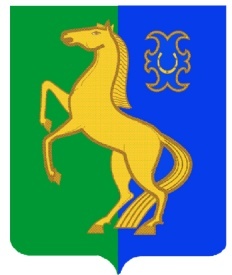 ЙƏРМƏКƏЙ районы                                                                       СОВЕТ сельского поселениямуниципаль РАЙОНЫның                                                  Нижнеулу-елгинский  сельсовет     тҮбəнге олойылfа АУЫЛ СОВЕТЫ                                                   МУНИЦИПАЛЬНОГО РАЙОНА     ауыл БИЛƏмƏҺе  хакимиƏте                                                                     ЕРМЕКЕЕВСКий РАЙОН      452196, Түбǝнге Олойылға, Йǝштǝр урамы,10                                            452196, с. Нижнеулу-Елга, ул. Молодежная,10              Тел. (34741) 2-53-15, факс (34741) 2-53-15                                                 Тел. (34741) 2-53-15, факс (34741) 2-53-15ҠАРАР                                                           № 28/7                                                      РЕШЕНИЕ26  ноябрь 2018 й.                                                                                                   26  ноября 2018 г.Об утверждении Проекта  Правил землепользования и застройки сельского поселения Нижнеулу-Елгинский  сельсовет муниципального района Ермекеевский  район  Республики Башкортостан»        В соответствии с Градостроительным кодексом  Российской Федерации от 29.12.2004 № 190-ФЗ (ред. от 23.04.2018), Федеральным  законом от 29.12.2017 № 455-ФЗ  "О внесении изменений в Градостроительный кодекс Российской Федерации и  отдельные законодательные акты Российской Федерации»,  Федеральным  законом  от 06.10.2003 г. № 131-ФЗ  «Об  общих принципах организации местного самоуправления в Российской Федерации»,  Совет сельского поселения Нижнеулу-Елгинский  сельсовет муниципального района Ермекеевский  район Республики Башкортостан Р Е Ш И Л :        1. Утвердить  Правила  землепользования и застройки сельского поселения Нижнеулу-Елгинский сельсовет муниципального района Ермекеевский район Республики Башкортостан.(Правила землепользования и застройки сельского поселения прилагаются).        2. Решение Совета  сельского  поселения  Нижнеулу-Елгинский  сельсовет  муниципального  района  Ермекеевский  район  Республики  Башкортостан об  утверждении  Правил землепользования и застройки сельского поселения Нижнеулу-Елгинский сельсовет муниципального района Ермекеевский район Республики Башкортостан разместить:        - на  официальном  сайте    сельского  поселения   nuelga.ru в сети  Интернет;        - на  информационном  стенде  администрации сельского поселения Нижнеулу-Елгинский сельсовет.        Глава  сельского поселения         Нижнеулу-Елгинский  сельсовет                                                   О.В.Зарянова.